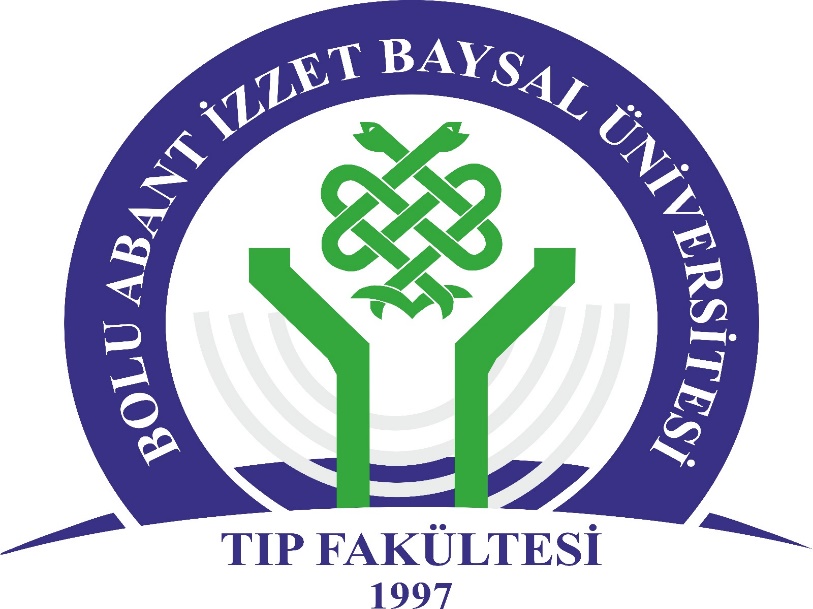 T.C.BOLU ABANT İZZET BAYSAL ÜNİVERSİTESİTIP FAKÜLTESİ                KARDİYOLOJİ ANABİLİM DALIDÖNEM  4  EĞİTİM- UYGULAMA KARNESİÖĞRENCİNİNAdı Soyadı	:Fakülte No	:					Öğretim Yılı	:Staj tarihi	:Staj Grubu	:İmza	:AMAÇ:  Bu staj sonunda:UÇEP-2020’de belirtilen kardiyovasküler sistem ile ilgili hastalıkların patofizyolojilerini, mekanizmalarını, klinik ve laboratuvar bulgularını açıklar. Etik ve mesleki değerler çerçevesinde iletişim becerilerini kullanarak acil veya elektif kalp hastalarından ve/veya yakınlarından detaylı hikaye alır, hastada sistemik fizik muayene ve kardiyak muayene yapar ve vital bulguları yorumlar.Hastada hikaye ve fizik muayene bulgularını kullanarak ön tanı koyar, tanıyı kesinleştirmek için uygun tanı araçlarının (EKG, EKO, laboratuvar tetkiklerini, efor vb.) nasıl kullanıldığını açıklar.  Tanı için gerekli olan radyolojik ve laboratuvar tetkikleri yorumlar ve hastalıklarla ilişkilendirir. Kardiyolojinin UÇEP-2020’de yer alan hastalıklarının belirtilen düzeylere göre fizik belirti ve bulgularını, laboratuvar sonuçlarını hastalıklarla ilişkilendirerek hastalık ön tanı/tanısını koyar, olası tedavisini akılcı ilaç kullanım ilkelerine uygun olarak açıklar, korunma önlemlerini sayar, tedavi ve izlem planı hakkında hastayı/aileyi bilgilendirir ve eğitim verir, yöneticilik ve liderlik becerilerini kullanarak gerektiğinde uygun koşullarda uzmanına sevk eder.Acil ve elektif kardiyak hasta tanımını yapar, acil hallerde hızlı ve etkin müdahale yöntemlerini açıklar, gerektiğinde hastayı bir üst basamak sağlık kuruluşu ya da uzmana zaman kaybetmeksizin yönlendirir.Kardiyoloji kliniğinde tanı ve tedavide uygulanan temel girişimsel işlemleri tanımlar, perkutan kardiyak girişimlerden önce hastalardan onam almanın öneminin farkında olur.Meslektaşları, diğer sağlık çalışanları ile etkili iletişim kurar, ekip çalışması yapar. Yaşam boyu örgün, yaygın ve sürekli öğrenmeyi ilke haline getirerek klinik karar verme sürecinde, kanıta dayalı tıp ilkelerini uygular ve mesleği ile ilgili güncel literatür bilgisine ulaşır ve eleştirel yaklaşımla değerlendirir. STAJ ÇALIŞMA DÜZENİ: Stajın ilk günü staj süresince hangi programla eğitim alacakları , stajın hedefleri anlatılır ve planlanır. Teorik eğitim saatleri belirlenir. Diğer zamanlarda gruplara ayrılarak, poliklinik, servis viziti, yoğun bakım viziti ve kateter laboratuvarında yer alacaklar gruplar belirlenir. Rotasyon yoluyla her stajerin her birimde bulunmasını ve teorik eğitimi pratik ile bütünleştirebilmesi ve anlayabilmesi sağlanır. Öğrenci pratik staj sınavına girebilmesi için belirtilen temel hekimlik uygulamalarının tamamını belirtilen düzeylerde eksiksiz öğrenmesi ve uygulaması gerekmektedir. Eksiksiz olarak tamamlanan bu karneyi sınav sırasında sınav jürisine ibraz etmek zorundadır. Gönüllü nöbetler (varsa):Vizitte hazırladığı-sunduğu dosyalar:Staj boyunca öğreneceği temel Hekimlik Uygulamaları Düzeyler (UÇEP-2020 Tablo 2.4’den seçilmiştir)Öğrenme Düzeyi Açıklama:  1 Uygulamanın nasıl yapıldığını bilir ve sonuçlarını hasta ve/ veya yakınlarına açıklar 2 Acil bir durumda kılavuz/yönergeye uygun biçimde uygulamayı yapar 3 Karmaşık olmayan, sık görülen, durumlarda/olgularda uygulamayı* yapar4 Karmaşık durumlar/olgular da dahil uygulamayı* yaparTarihYerİlgili gözetmen imzasıTarihServisİlgili gözetmen imzasıTemel Hekimlik Uygulamaları (UÇEP-2020 Tablo2.4 den seçilmiştir)Beklenen 
DüzeyAdetYeriİzlem / 
uygulama İlgili gözetmen imzasıA. Öykü alma1. Genel ve soruna yönelik öykü alabilme 332. Mental durumu değerlendirebilme23B. Genel ve soruna yönelik fizik muayene13. Kardiyovasküler sistem muayenesi3417. Nörolojik muayene2221. Solunum sistemi muayenesi22C. Kayıt tutma, raporlama ve bildirim3. Aydınlatma ve onam alabilme33D. Laboratuvar testleri ve ilgili diğer işlemler4. Direkt radyografileri değerlendirebilme 235. EKG çekebilme ve değerlendirebilme 259. Laboratuvar inceleme için istek formunu doldurabilme 33E. Girişimsel ve girişimsel olmayan uygulamalar21. El yıkama 3237. İleri yaşam desteği sağlayabilme1140. Kan basıncı ölçümü yapabilme3554. Perikardiyosentez uygulayabilme1157. Puls oksimetre uygulayabilme ve değerlendirebilme 3563. Temel yaşam desteği uygulayabilme 11F. Koruyucu hekimlik ve toplum hekimliği uygulamaları1. Acil yardımların organizasyonunu yapabilme 11H. Sağlıklılık3. Egzersiz ve fiziksel aktivite 45